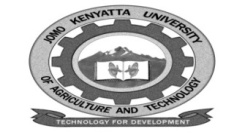 W1-2-60-1-6JOMO KENYATTA UNIVERSITY OF AGRICULTURE AND TECHNOLOGYUNIVERSITY EXAMINATIONS 2015/2016EXAMINATION FOR THE DEGREE OF BACHELOR OF  PROCUREMENT AND CONTRACT MANAGEMENTHPS 2308:  STRATEGIC PROCUREMENT MANAGEMENTDATE:DECEMBER 2015                                                                           TIME: 2 HOURSINSRUCTIONS:  Answer question one and any other two questions QUESTION ONE DILKHUSH PRODUCTS LTDDilkhush products ltd is a typical FMCG company with an annual turnover of nearly 700000.  It has six factories, 30 depots  and 3500 distributors spread over the entire country.  Its product profile  comprise of ten categories such as branded coconut oil, Jam, cooking oil  and special flavors. At one time, Dilkush was faced with considerable difficulties  in terms of forecasting.  AT the depot or godown  level variations on some sku, were in the range of  as much as 100%. There were in range of as much as 100%/  There were also complexities in distribution  on account of the large number  (3500) of distributors across the country.  This would invariable lad to a pi le up of inventories  at certain places and stock-outs in others. Visibility of stocks at he distributor level was  low, because after invoicing, it was impossible to determine the level of stock that distributors were holding.The only source for this year was the secondary sales figure.   These figures were collaged manually once a month and their accuracy was always questionable (in the FMCG industry, secondary sales calculation is the bigger challenge; primary sales area always easier to collage.  Because planning cycle were fixed, decisions could not be taken online processes were highly individual or employee dependent and in the absence of an integrated approach there was little or no communication.The planning cycle was only 15-20 days hardly enough to allow corrective action.  Apart from the annual budget , the firm operated on a fixed 3-month cycle.  Thus, once the output at the end of these three months was decided, nothing could be done in the interim.  The result was that  if the output  for the first month were in excess the next two months stock would simply pile up.  Invisibly therefore , there were skews towards to the ends of quarters.  The firm had fixed dispatch planst for the quarters these were followed even if sales were low. There were coordination difficulties between the sales and manufacturing departments as managers were not using the same data.Typically sales staff would complain they lost sales because of stock-out while the bank room would say that there were excess supply lines somewhere in the system about which they were unaware.  The planning cycles for sales and manufacturing did not match.  There was no system for distribution planning one would wait for the sales person or distributor to call up and place the order.  Some means of repleshement order generation was fried- however, they were on stand alone systems and did not succeed. There were several inslands of information  in consistencies in the MIS and no data visibility across the system. The firm had to do a lot  of cleaning up before new technology could be brought in Mr Kelkar, the sales and Distribution manager recently attended a seminar on supply chain management organized by an institute of management.  He realized then that, integrated SCM approach is the only way to get out of all the present ills of the company.  He also saw a huge opportunity for cost savings with such an approach however he was confused as to how to proceed since any wrong more or faulty implementation will have serious consequences to the company.QUESTONS a.	Identity the potential areas for cost savings with an integrated supply chain 	management.									(10 marks)b.	Identify specific action plans for implementing integrated SCM including the role of IT.											(10 marks)c.	Indicate appropriate performance metrics to measure the  various aspects of supply 	chain performance in FMCG business such as DILKHUSH products Ltd.	(5 marks)d.	Discuss how global supply chain management concept would be of help in enhancing 	the competitive advantage  of DILKHUSH products.				(5 marks)QUESTION TWOa.	There is an increased recognition of the purchasing function in various public and 	private institutions as an integral strategic function to these institutions.  Discuss various 	reasons for the growth of purchasing involvement in key strategic decision making of 	organization in Kenya.								(10 marks)b.	The strategic aspect of purchasing defines a set of longterm objectives which are 	general variations of a number of these objectives.  Discuss.		(10 marks)QUESTION THREEa.	You are a procurement manager in one of the multinational companies in Kenya. 	Discuss the procurement objective in strategy implementation in your organization.  											(10 marks)b.	Effective global supply chain management calls for an understanding of each driver and 	the way it operates.  Looking at the qualitative dimension of globalization, elaborate how 	various global supply chain drivers affect the supply chain.			(10 marks)QUESTION FOURa.	Compare and contrast the principles and goals of lean to those of supply chain 	management.									(10 marks)b.	Effective procurement strategy to support supply chain management concepts requires a 	much closer working relationship between buyers and sellers. In view of this statement, 	discuss some of the emerging procurement strategies that can be adopted in an 	organization to ensure value for money.					(10 marks)